 		        Dells Waterpark Classic– November 4- 6, 2016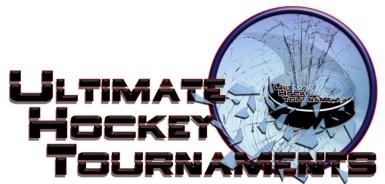 	                                     Bantam Red & White Divisions                                                     Tournament FormatThere are 2 Divisions (Red and White). Each team plays 3 preliminary round games. At the conclusion of the preliminary round, 1st and 2nd place in the Red Division will play for the Red Championship and 1st and 2nd place in the White Division will play for the White Championship.  The two 3rd place teams play in a consolation game. Standings		Game Results	TeamPoints Gm1Points Gm2Points Gm3TotalPoints         Tiebreakers Red Div.- Edina Hornets2226 Red Div.- RWD Hockey0224 Red Div.- St. Peters Spirit1001       White Div-  VP Bearcats, Canada2204       White Div-  Renegades Hockey10       White Div-  Yellowjackets Hockey00Fri   8:45PmReedsburg ArenaReedsburg ArenaRWDRWDRWDRWD0vs.vs.EdinaEdina5555Fri   9:15Pm Sauk Prairie Rink Sauk Prairie RinkSpiritSpiritSpiritSpirit1vs.vs.Renegades                             1Renegades                             1Renegades                             1Fri   9:10PmDells Poppy RinkDells Poppy RinkVPVPVPVP7vs.vs.Yellowjackets                        1Yellowjackets                        1Yellowjackets                        1Sat 10:30AmReedsburg ArenaReedsburg ArenaRWDRWDRWDRWD6vs.vs.Yellowjackets                        0Yellowjackets                        0Yellowjackets                        0Sat 11:45AmReedsburg ArenaReedsburg ArenaRenegadesRenegadesRenegadesRenegades1vs.vs.VP                                          5VP                                          5VP                                          5Sat   1:55 PmDells Poppy RinkDells Poppy RinkEdinaEdinaEdinaEdina6vs.vs.Spirit                                      0Spirit                                      0Spirit                                      0Sat   7:00 PmDells Poppy RinkDells Poppy RinkEdinaEdinaEdinaEdina7vs.vs.VP                                          1VP                                          1VP                                          1Sat   8:15PmDells Poppy RinkDells Poppy RinkYellowjacketsYellowjacketsYellowjacketsYellowjacketsvs.vs.RenegadesRenegadesRenegadesSat   7:00PmReedsburg ArenaReedsburg ArenaSpiritSpiritSpiritSpirit0vs.vs.RWD                                          3RWD                                          3RWD                                          3      *** HOME ***                         *** HOME ***                         *** HOME ***                         *** HOME ***                            *** AWAY ***         *** AWAY ***         *** AWAY ***Sun   9:45AmSauk Prairie Rink3rd Place- Red Div  3rd Place- Red Div  3rd Place- Red Div           3rd Place – White Div.         3rd Place – White Div.         3rd Place – White Div.         3rd Place – White Div.         3rd Place – White Div.Sun   9:10 AmDells Poppy Rink1st Place- Red Div1st Place- Red Div1st Place- Red DivEdinaEdinaEdinaEdina2nd place- Red Div.2nd place- Red Div.RWDRWDRWDSun 10:30AmDells Poppy Rink1st Place- White Div.1st Place- White Div.1st Place- White Div.BearcatsBearcatsBearcatsBearcats2nd place- White Div2nd place- White Div